PENNSYLVANIA BAPTIST CONVENTION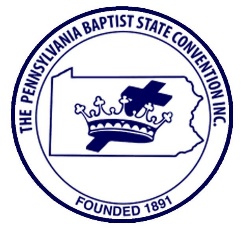 Office of the President Dr. Bruce AlickPennsylvania Baptist State Convention (PBSC) Vendor Information & ApplicationThe Pennsylvania Baptist State Convention's (PBSC) Annual Session will be held at the Renaissance Philadelphia Airport Hotel, 500 Stevens Drive, Philadelphia, PA  19113; from Wednesday, April 24 through Friday, April 26, 2019.  Set up time is 9:00 am on April 24th and closing time is 12:00 Noon on Friday, April 26th.  Rev. Dr. Raymond Merriweather is the Host Pastor.  There will be approximately 150 to 200 persons attending this Mid-Year Session.  PBSC’s exhibit area will be a marketplace of biblical supplies & books, wearing apparel, other organizations, agencies, colleges and seminaries who will showcase their information and merchandise for our participants.  If you wish to be an Exhibitor or a Vendor, the amount is $100.00.  Fill out the form below and send along with a cashier’s check or money order made out to the Pennsylvania Baptist State Convention, and send to _________________________________________. Name______________________________________________  Date_____________________________Address______________________________________________________________________________City______________________________________________ State___________ Zip Code____________Telephone No._______________________________ Fax No.___________________________________Cell No. ________________________________  Email Address_________________________________Type of Products_______________________________________________________________________Signature_____________________________________________________________________________Exhibitor Move-In Date/Hours:  Wednesday, April 24th at 9:00 am and Move-Out date is Friday, April 26th at 12:00 Noon.For Official Use Only:  Date check/money order received___________________Date receipt sent_________________